T.C.HAFİK KAYMAKAMLIĞIHAFİK İLÇE MİLLİ EĞİTİM MÜDÜRLÜĞÜ“İLÇENİN GENÇLERİ ÖNCÜLERLE BULUŞUYOR” 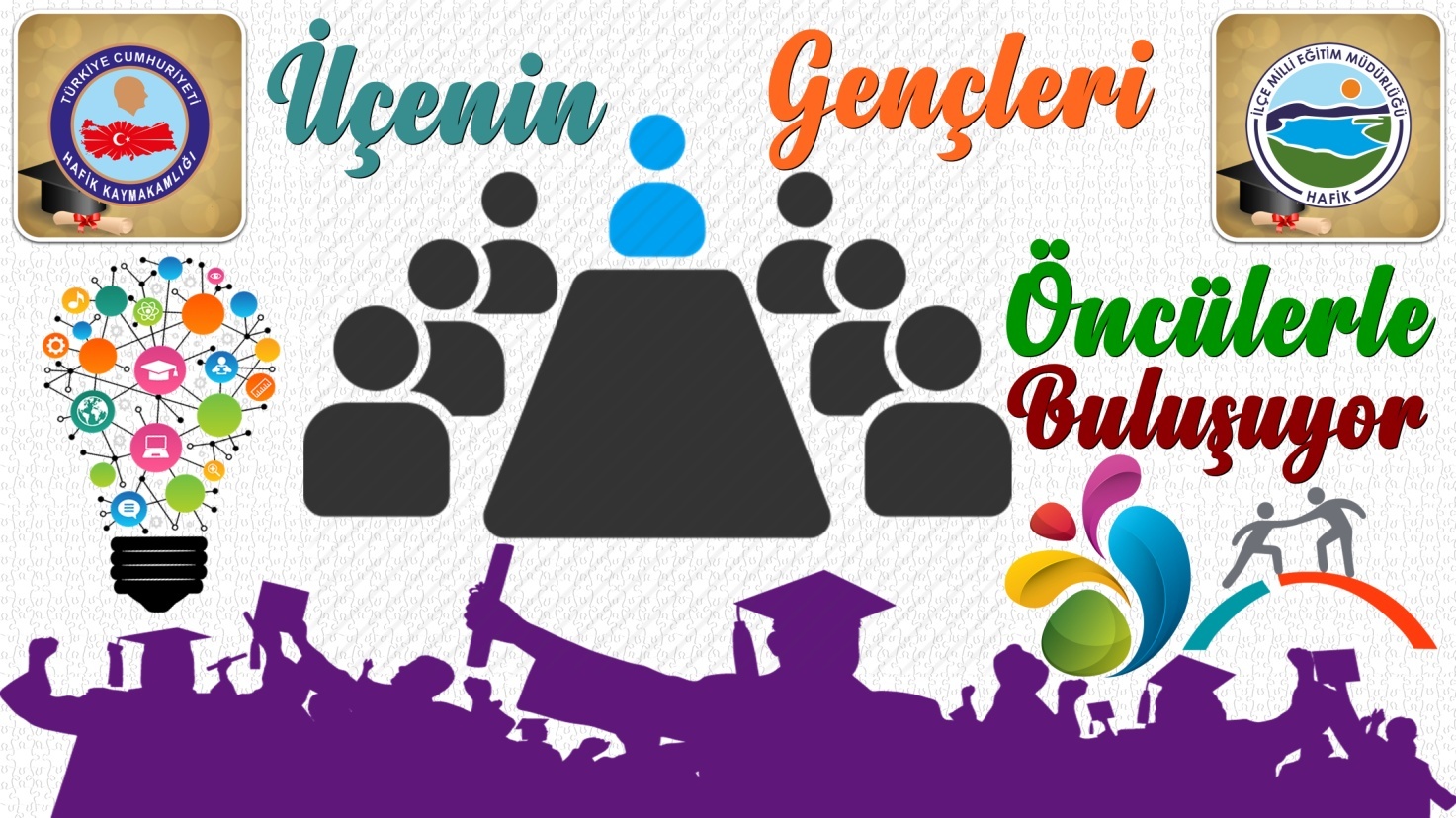 2019 - 2020BİRİNCİ BÖLÜMGiriş, Projenin Konusu, Amaçlar, Hedefler, Kapsam, Dayanak.     1. GİRİŞHafik İlçe Milli Eğitim Müdürlüğü koordinatörlüğünde “İlçenin Gençleri Öncülerle Buluşuyor” projesi kapsamında öğrencilerin, mesleğinde başarı elde etmiş kişilerle buluşması sağlanacaktır.2.PROJENİN KONUSUBaşarıyı nasıl elde ederim? 3.AMAÇLARÖğrencilerimizin ülke çapında yapılan sınavlarda başarılı olabilmeleri, meslekleri tanımaları ve kendilerine rol model olabilecek mesleğinde başarılı bireylerle buluşturarak motivasyonlarının arttırılması amaçlanmaktadır. 4. HEDEFLERMotivasyon ve sebat etmenin önemi,Yetenek, ilgi ve değerlerin farkına varılması,Meslekleri tanımak,Rol model olmak5. KAPSAM Proje Ortaokullarımızda ve liselerimizde öğrenim gören tüm öğrencilerimize uygulanacaktır.6. DAYANAKAnayasanın 5. Maddesi1739 sayılı Millî Eğitim Temel Kanunu (Madde 2)Millî Eğitim Bakanlığı İlköğretim ve Orta Öğretim Kurumları Sosyal Etkinlikler YönetmeliğiMillî Eğitim Bakanlığı Rehberlik ve Psikolojik Danışma Hizmetleri Yönetmeliği Madde 6, 7, 8, 13Milli Eğitim Bakanlığı İl ve İlçe Eğitim Müdürlükleri Yönetmeliği (Madde 9)Milli Eğitim Bakanlığı 2023 Vizyon Belgesiİlçe milli eğitim müdürlüğü 2019-2023 Stratejik PlanıPROJE YÜRÜTME VE İZLEME KURULUİKİNCİ BÖLÜM Uygulama Süreci ve Aşamaları, Değerlendirme, Uygulama TakvimiYürürlük, Yürütme.UYGULAMA SÜRECİ VE AŞAMALARIİlçe Milli Eğitim Müdürlüğü ile Liseler tarafından uygulanacaktır.Projenin Uygulama Esasları:a.İlçe Milli Eğitim Müdürlüğü Özel Büro Şubesi projenin takibinden sorumlu olacaktır. b. Okul müdürleri projenin okullarda yürütülmesi ve takibinden sorumlu olacaktır. c. Her okulun proje yürütme kurulu, projenin ana hatlarının öğretmenler ve öğrencilerle paylaşılmasını sağlayacaktır. d. Mesleğini severek yürüten, kariyer sahibi, başarılı ve öğrencilere rol-model olabilecek kişiler ile okulda mevcut bulunan öğrencilerin bir araya getirilmesi sağlanacaktır. e. Konferans salonu olan okullarda Okul İdaresinin planlaması doğrultusunda söyleşi konferans salonunda yapılacaktır.f. Söyleşi yapması planlanan kariyer sahibi kişilerle İlçe Milli Eğitim Müdürlüğü veya okul idarecileri irtibata geçecek ve söyleşiyi planlayacaklardır. g. Söyleşiden bir hafta önce program İlçe Milli Eğitim Müdürlüğüne resmi yazıyla bildirilecektir. h. Okulu ziyaret eden bireylerin söyleşileri fotoğraflanarak okulun internet sitesinde, yılsonu değerlendirme raporlarında yer alması sağlanacaktır. i.İlçe MEM ve Okullar tarafından Proje Nihai Raporunun hazırlanması.    2.DEĞERLENDİRMEProje sonuçları, projenin tamamlanmasından sonra yıllık rapor şeklinde düzenlenip eksik ve faydalı yönleri ele alınacaktır.3.UYGULAMA TAKVİMİ4.YÜRÜRLÜK VE YÜRÜTMEBu Proje yönergesi 2019-2020 eğitim öğretim yılında yapılacak “İlçenin  Gençleri  Öncülerle Buluşuyor” projesi için hazırlanmış olup Hafik Kaymakamlığının onayladığı tarihte yürürlüğe girer.Adı SoyadıGöreviVahit YILDIZ	İlçe Milli Eğitim MüdürüÖzkan ÇAMCI	İlçe Milli Eğitim Şube MüdürüFahri YILDIRIM	İlçe Milli Eğitim Şube MüdürüMustafa KOÇAKİlçe Milli Eğitim Özel Büro Hacı Mehmet KARATAŞAdem Yavuz YBO MüdürüYüksel ÜNALAtatürk Ortaokulu MüdürüMustafa ÖZBEKŞehit Süleyman Aydın İHO MüdürüHakan EVCİLİHacı Ömer Aydoğan AİHL MüdürüCemalettin KARATEPEHafik Şehit Adem Çelik AL MüdürüYAPILACAKLARTARİH1. İlçe MEM tarafından Projenin duyurulmasıAralık2.Kariyer sahibi, başarılı ve öğrencilere rol model olabilecek bireylerden yıl içinde davet edilmek üzere istenen sayıda kişinin İlçe Milli Eğitim Müdürlüğü veya okul tarafından tespit edilmesi ve kişilerle İletişime geçilmesi.Aralık3.Her ay bir söyleşinin planlanarak duyurulması.Ait olduğu ay içerisinde4. Söyleşinin İlçe Milli Eğitim Müdürlüğüne resmi yazıyla bildirilmesi. Söyleşiden birhafta önce5.İlçe MEM ve Okullar tarafından Proje Nihai Raporunun hazırlanması.Haziran 2019